Projet fin d’étudesCréation d’une Entreprise d’une salle de jeuxPour l’obtention duBrevet de Technicien SupérieurEtDiplôme de Collège LaSalle TunisEnLogistique de DistributionRéalisé par :						             Encadré par :Mohamed Adel Bourara                                       Mr. Kais NAJEH    Akram Ben HamoudaSommaire:Introduction GénéralePrésentation du projet	L’Entreprise	Promoteur	Dossier Commercial 	Etude de marché	Diagnostic de l’environnement	Caractéristiques du Marché 	La concurrence	Le clientèle	Choix du logo	Stratégie Marketing	Diagnostic stratégique (SWOT)	 Les fournisseurs	Dossier Technique 	Le local	Aménagement des lieux	Les fournisseurs	Le matériel 	Méthode de travail	Dossier Juridique	Choix de la nature juridique	Elaboration des statuts	Dossier Ressources Humaines	Le personnel	Analyse des postes	Rémunération	Dossier Financier	Coût et financement du projet	Investissements	Emprunt	Politique de Rémunération 	Etat des charges	Evaluation de la rentabilité	Etat prévisionnel de résultat	Trésorerie prévisionnelle	Calcul d'indicateur de performance	Conclusion GénéraleBibliographieAnnexesDédicacesNous dédions ce travail à nos familles, pour leur soutien, leur patience et leur amour. Pour tous les sacrifices qu’ont faits pour nous, durant tout notre chemin de vie. A toutes mes collègues d’étude, à tous les amis, qui étaient toujours honnête et sincère avec nous.Avec tout notre respect et meilleurs vœux de bonheur,  de tout notre cœur et merci.RemerciementsTout d’abord, ce travail ne serait pas aussi riche et n’aurait pas pu avoir le jour sans l’aide et l’encadrement de Mr Najeh Kais, nous le remercions pour la qualité de son encadrement exceptionnel, pour sa patience, sa rigueur et sa disponibilité durant notre préparation de ce projet.Nos remerciements s’adressent également à tous nos professeurs pour leurs générosités et la grande patience dont ils ont su faire preuve, aussi pour leur soutien apportés durant nos études.nous tenons à exprimer notre gratitude et nos remerciements au membre de jury. Veuillez accepter dans ce travail notre sincère respect et notre profonde reconnaissance.Introduction L’histoire des jeux vidéos débute dans les alentours des années 1950 et 1960, et cela commence avec le très culte Pong (simulation simpliste de tennis de table) qui connait un succès au États-Unis.Et de ce jeu la, le jeu vidéo ne cesse de s’améliorer au fil du temps en terme de graphisme et de gameplay commençant par un graphisme de 8 bit passant par la 2D, ensuite la 3D et jusqu’à en arrivant a la fameuse Réalité Virtuelle.Enfin, il est devenu quelque chose de commun, une habitude c’est-à-dire il se retrouve même sur nos Smartphones, il est considéré aujourd’hui non seulement une  activité de loisir mais aussi un support d’apprentissage pédagogique et sportif.1. L’Entreprise :1. 1 Identification : Nom de l’entreprise : NEXTGENGérant : Mohamed Adel BouraraAdresse prévue du lieu d’affaire : L’aouinaNuméro de téléphone : +216 28 59 81 03Adresse e- mail : bouraraadel93@outlook.fr1.2 Description du projet C’est dans ce cadre que s’inscrit le développement de l’actuel projet qui propose Une salle de jeu dédiée aux tous derniers jeux pour les gamers mais aussi on propose un produit plus concurrentiel, la réalité virtuelle inexistante sur le marché. Une bonne conservation du produit.Il leur manque donc un endroit qui non seulement regroupe toutes les nouveautés du gaming mais aussi leur permet d’y jouer, même s’il existe quelques endroits en Tunis spécialisés dans ce domaine mais ils sont considérés comme un peu cher pour la plupart des personnes.     Les habitudes des tunisiens ne cessent d’être influencée par la technologie, citons par exemple depuis l’apparition de la télévision jusqu’à ce jour le jeux vidéo. Ce dernier est une source d’inspiration pour les jeunes, de cultiver leurs imaginations, leurs créativités et même de les voir compétiter dans des tournois pour gagner des prix et pour être reconnus comme les meilleurs. Ceux qui sont passionnés par les jeux vidéos sont appelés <les gamers >.Mais malheureusement, certains ne peuvent pas avoir le privilège de jouer car l’achat des produits de nouvelles générations tels que les Ps4, Xbox one, les produits de la réalité virtuelle ou même des ordinateurs convenables pour faire marcher certains jeux nécessite beaucoup d’argent.         Le présent projet peut prétendre aux avantages et à l’incitation accordée par le code d'incitation aux investissements relatifs à l'encouragement de nouveaux promoteurs ainsi qu’aux dispositions de la loi de finance 2014. Ainsi, l’entreprise « NEXTGEN » peut bénéficier des incitations et avantages suivants : L’exonération des charges sociales pendant  5 ansL’exonération de l’impôt sur le bénéfice pendant 5 ansL’exonération de la taxe sur la valeur ajoutée du matériel acquis lors de la constitution.   1. 3 Missions et objectifs Missions : La mission de l’entreprise NEXT GEN sera d’offrir sur le marché tunisien Une salle de jeu futurstique pour les gamers selon les normes internationales et permettant de satisfaire les besoins du consommateur tunisien. Objectifs :Le  présent projet permettra de répondre à plusieurs défaillances constatées aussi bien au niveau économique, social et qu’au niveau de la satisfaction du consommateur.Du point de vue économique ce projet permettra de faire savoir que le gaming est important pour le PIB qui malheureusement ce secteur est encore ignoré par l’Etat Tunisien. Du point de vue de la satisfaction des consommateurs, ce projet permettra en  premier lieu d’offrir un produit de haute qualité avec un prix raisonnable. En second lieu ce projet permettra de concurrencer les sociétés existantes sur le marché Tunisien et permettra donc d’offrir plus de choix au consommateur.Sur le plan social ce projet permettra la création de 5 postes d’emplois.1. 4 Forme JuridiqueLa forme juridique de l’entreprise NEXTGEN est Société à Responsabilité Limitée avec un capital social de 170000 .La forme juridique SARL présente plusieurs avantages car son mode de gestion correspond aux entreprises de petites et moyenne taille. En effet pour une société nouvellement crée ou le risque est élevé il est préférable de choisir une entreprise dont la responsabilité est limitée aux apports. Enfin vu qu’il s’agit d’une entreprise familiale, ne pouvant pas s’ouvrir dès l’instant a des capitaux étrangers, l’intuitu-personae représente une bonne assurance pour le développement de la société.2. Le Promoteur2.1 PrésentationLes prompteurs de ce projet sont Mr Akram Ben Hamouda et Mr Mohamed Adel Bourara.Présentation de Monsieur Akram Ben Hamouda  J’ai eu mon bac à Tunis en 2013. J’ai étudié pendant une année à la ESSECT de MontFleury  après j’ai changé d’université. En 2015, j’ai suivi des études de Logistique de Distribution au Collège Lasalle, étant un passionné des jeux videos et ayant une expérience dans le domaine vidéoludique et l’informatique, il sera associé et conseiller dans l’entreprise.Présentation de Monsieur Mohamed Adel Bourara J’ai eu mon bac à Tunis en 2013. J’ai étudié pendant une année à la ESC de Manouba après j’ai changé d’université. En 2015, j’ai suivi des études de Logistique de Distribution au Collège Lasalle2.2 Contribution personnelleMonsieur Mohamed Adel  Bourara ainsi que son associé  Monsieur Akram Ben Hamouda feront des apports en numéraire et en nature.la libération du capital se fera intégralement lors de la création de l’entreprise.2.3 Répartition des tâches et responsabilitésL’organisation au sein de l’entreprise ‘’ NEXTGEN ‘’est assurée grâce à un ensemble de dirigeants qui représentent une équipe jeune et dynamique, managée par Monsieur Med Adel Bourara en sa qualité de gérante. Monsieur Akram Ben Hamouda se chargera d’assurer de l’exclusivité et la nouveauté des services offerts, il se chargera aussi de la création de divers tournois et événements.Tous les deux vont se charger de la gestion du projet. Ils doivent assurer toutes les tâches administratives et financières.2.4 Objectifs du promoteur Apporter leurs savoir-faire pour assurer la réussite du lancement du nouveau projet.S’engager à produire des services en respectant les normes internationales.Assurer la pérennité de l’entreprise .Pouvoir développer l’activité, et s’étendre sur le sol Tunisien.S’engager à offrir un service exclusif sur le marché Tunisien.Dossier CommercialEtude de marché :La première étude qui a été réalisée est l’étude commerciale qui s’avère primordiale pour adapter la future offre de produits et services à la demande potentielle.On va tout d’abord faire une petite étude sur le marché international et le marché local.*Marché international :Le marché mondial du jeu vidéo ne cesse de croître.  Avril 2017, Newzoo, un fournisseur majeur d’informations sur les marchés mondiaux des jeux et des e-sports, a indiqué que les 2.2 milliards de gamers à travers le monde devraient générer 108.9 milliards de dollars par la fin de 2017, soit une augmentation de 7.8% par rapport à 2016. L’étude affirme également que les segments des jeux sur PC et consoles généreront respectivement 29.4 milliards de dollars et 33.5 milliards de dollars en 2017.Par Exemple, Le jeu vidéo est devenu le divertissement préféré des Français. Selon l’institut d’études GfK, plus de la moitié d’entre eux (53%) sont joueurs, contre seulement 29% en 2005. Son étude 2017 affirme que le jeu vidéo est une activité positive dans l’esprit de 62 % des Français, qui le considèrent comme une industrie innovante, faisant travailler de vrais artistes.*Marché local :En Tunisie, le marché du gaming est également en pleine expansion. Plusieurs startups spécialisées dans le développement de jeux vidéos ont vu le jour ces dernières années. Certaines ont d’ailleurs réussi à lever des fonds et à booster leurs business bien que cette industrie est encore méconnue de certains investisseurs. La communauté qui s’est constituée autour de ce secteur est également grandissante et devient de plus en plus structurée. EXp PolySmart , Gaming Lab  ,Creative Digital Lab et Digital Mania etc…..
Ainsi, nous avons commencé par une étude de la concurrence où nous avons pu étudier globalement notre marché en recherchant toutes les données nécessaires sur nos concurrents. Diagnostic de l'environnement :    Pour mieux appréhender le marché des jeux vidéos, j’ai essayé de réaliser une étude de marché portant sur les besoins des consommateurs du gaming.Acquérir des chiffres exacts, n’est pas une chose évidente. Non seulement  le secteur n’est pas encore bien structuré, mais la communauté tunisienne de joueurs est un peu dispersée.Un grand merci à l’association tunisienne des jeux vidéo qui a tenté de récolter un maximum de données, à travers des questionnaires sur Facebook, et d’autres sources ayant une certaine crédibilité.
Nous allons, dans ce dossier, exposer des résultats assez proches de la réalité, avec la certitude que cela représente un minimum recensé, sur le principe que certains joueurs n’ont pas accès à Internet ou ne se manifestent ni sur le web ni sur les réseaux sociaux (des joueurs consoles par exemple, dans des zones rurales…).
La taille de l’échantillon est de 4000 individus administrés dans la région du grand Tunis.  Cette étude m’a permis de découvrir de près les vœux et les aspirations de mes futurs consommateurs.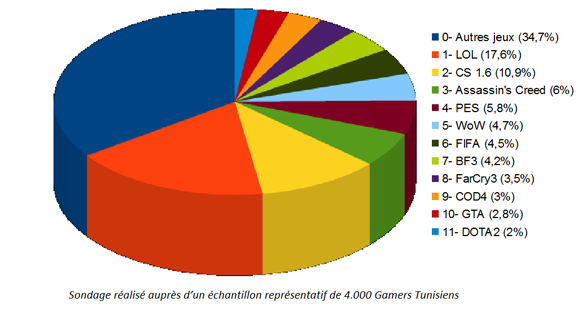 Néanmoins on peut tirer les conclusions suivantes :Les jeux les plus demandées par les consommateurs sont : les jeux FPS, les jeux de RPG, les jeux de foot et notamment les jeux de la réalité virtuelle.La principale caractéristique exigée par les clients c’est l’exclusivité.Les consommateurs préfèrent que le service soit fourni avec une bonne ambiance et avec le confort. Caractéristiques du marché :Le secteur du gaming est encore bâclé par l’état Tunisien mais dernièrement, des entreprises spécialisées dans le développement des jeux notamment sur smartphone mais sur pc voient le jour en Tunisie. Mais, il est encore méconnu par certains investisseurs.Citons par Exemples quelque société, PolySmart, Gaming Lab, Creative Digital Lab et Digital Mania etc.…..Le secteur du gaming est en expansion affirme plusieurs dirigeants de plusieurs sociétés d’où ces derniers organisent sans cesse des évènements ou l’y aura des discussions à propos du futur gaming en Tunisie.  «Le jeux vidéo d’aujourd’hui n’est plus uniquement un jeu. C’est un style de vie et de consommation. Vu la rentabilité de ce secteur, plusieurs investisseurs et fonds d’investissement ne demandent qu’à investir dans ce domaine» a déclaré le Président Directeur Général d’Ooredoo Tunisie, Ken Campbell. Le Directeur Général de Microsoft Tunisie, Mohamed Bridaa, a présenté les chiffres réalisées par l’industrie des jeux-vidéo dans le monde : «Aujourd’hui ; cette industrie a réalisé 100 milliards de dollars de chiffres d’affaires. Savez-vous que 75% des revenus d’AppStore et 90% des revenus de Google Play proviennent de la vente des jeux-vidéo ?». Il a, par la suite, affirmé la volonté de son entreprise à suivre l’évolution de l’industrie des jeux-vidéo en proposant bientôt le Cloud Gaming.Les professionnels du secteur s’accordent à le dire : s’il reste du chemin à parcourir, le potentiel existe en Tunisie pour faire du pays un « hub » des jeux vidéo. À l’image de la toute proche Malte, où cette industrie représente 12 % du PIB.On peut donc dire que l’Etat doit se tourner vers le secteur du gaming qui ne cesse d’évoluer au fur à mesure où il’ y aura une nouvelle avance dans le domaine de l’informatique et de la technologie.Aujourd’hui la société POLYSMART a officialisé la plus importante levée de fonds jamais réalisée par un studio de jeux vidéo en Tunisie et dans toute la région du Maghreb Arabe. UN MILLION CINQ CENT MILLE DINARS (1,5 M TND) est l’enveloppe accordée par le nouvel investisseur, la société CDC GESTION, pour ce dernier round précédant la mise sur le marché mondial du jeu phare du studio, le jeu VETERANS ONLINE.La concurrence :L’entreprise dispose de quelque concurrent direct sur le marché.Grille d’analyse des principaux concurrents :Cependant il faut s’attendre à une concurrence future puisque le secteur du gaming ne cesse d’évoluer sur le marché tunisien. La clientèle :La TAG nous a facilite les choses puisqu’elle a déjà faite une classification et une segmentation des joueurs pour ainsi définir notre clientèle qui sera bien évidemment les joueurs de pc et de console. Donc, elle sera divisée en trois types :joueur occasionnel : joue occasionnellement, faible suivie de l’actualité liée aux jeux vidéo, suivi totalement absent des tournois.
joueur actif : joue fréquemment, suivi régulier des actualités liées aux jeux vidéo, contribue aux discutions dans les forums ou les réseaux sociaux sur des sujets liés aux jeux vidéo, suit quelques tournois.
joueur passionné : participe fréquemment aux différents tournois en équipe ou en solo, suivi régulier des tournois en Tunisie et à l’étranger et grande participation aux discussions portant sur les jeux vidéo.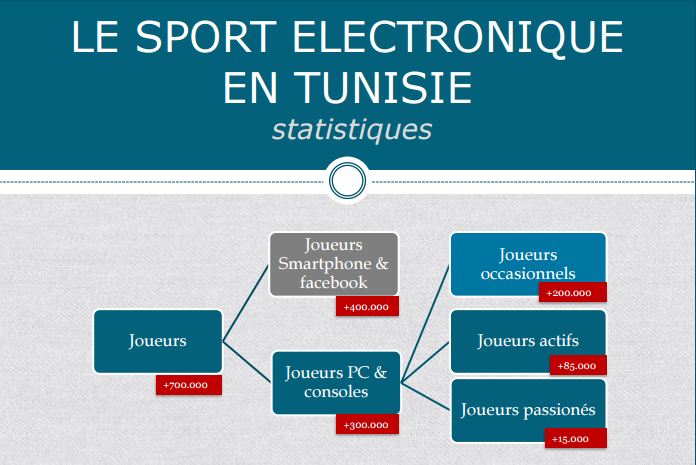 Tableau du profil de la clientèle potentielle :le choix du logo: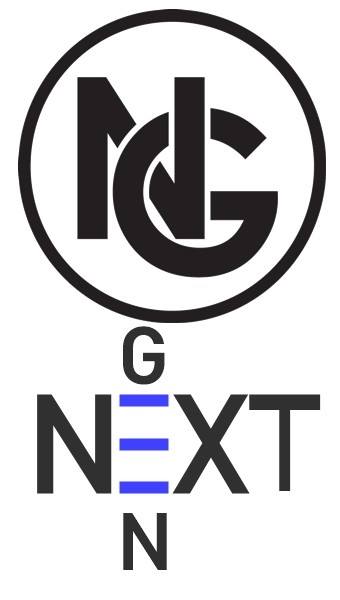 Nous avons choisi comme dénomination a notre entreprise « NEXTGEN ». Ce nom, à notre avis, il est facile à mémoriser, facile à prononcer, court et distinctif. Et il désigne aussi la nouvelle génération des consoles et des jeux dont ils seront disponibles à être utilisés par nos  clients.Stratégie marketing :Mix marketing :Produit :C’est de leur offrir une nouvelle sensation hors du commun dans les jeux vidéos grâce à la réalité virtuelle et notre simulator auto et bien d’autres surprises Notre produit est en premier lieu un service : Une salle de jeux pour les amoureux des jeux vidéos.Les jeux qui seront accessibles à nos joueurs de pc seront :         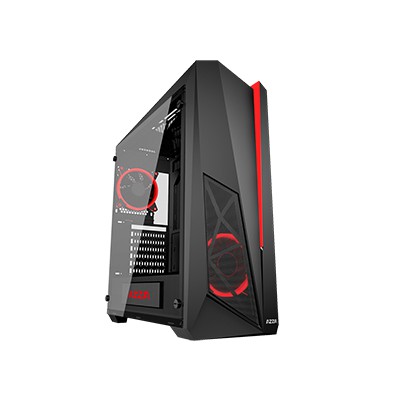 FortnitePUBGCounter StrikeLeague of legendsEt d’autre jeux selon la demande de nos clients 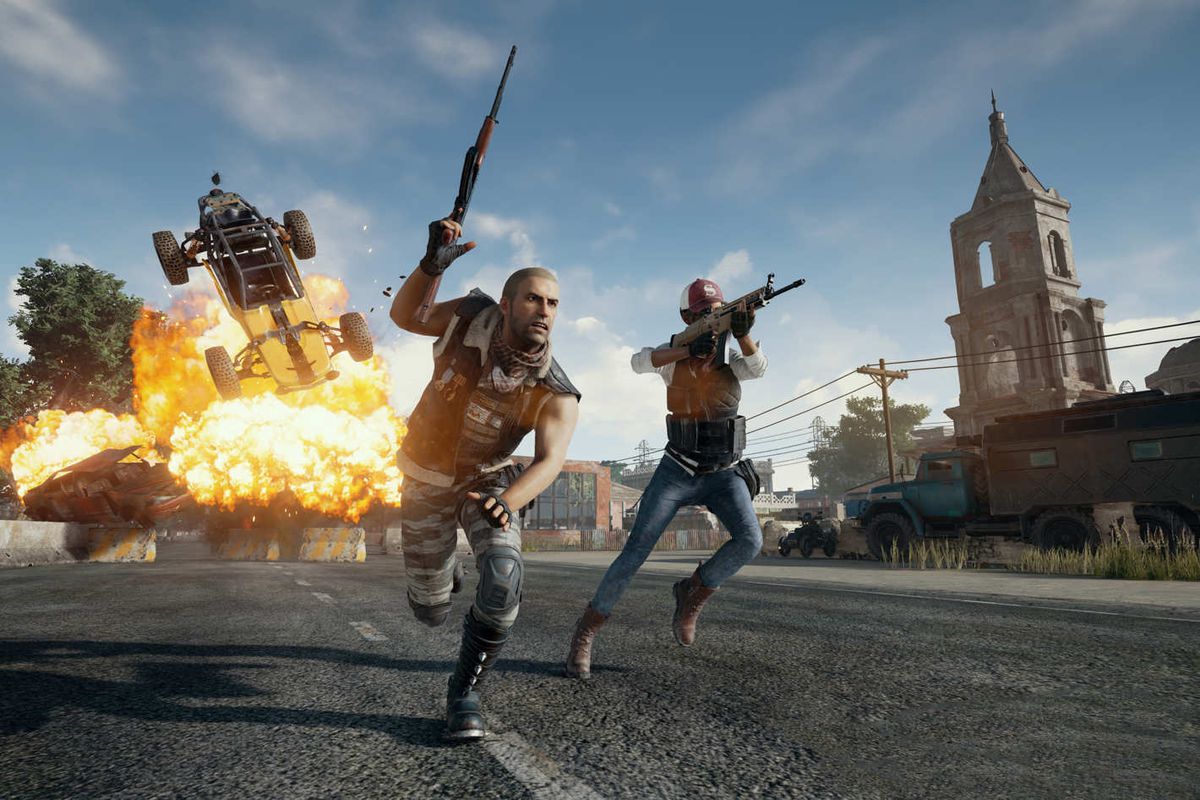 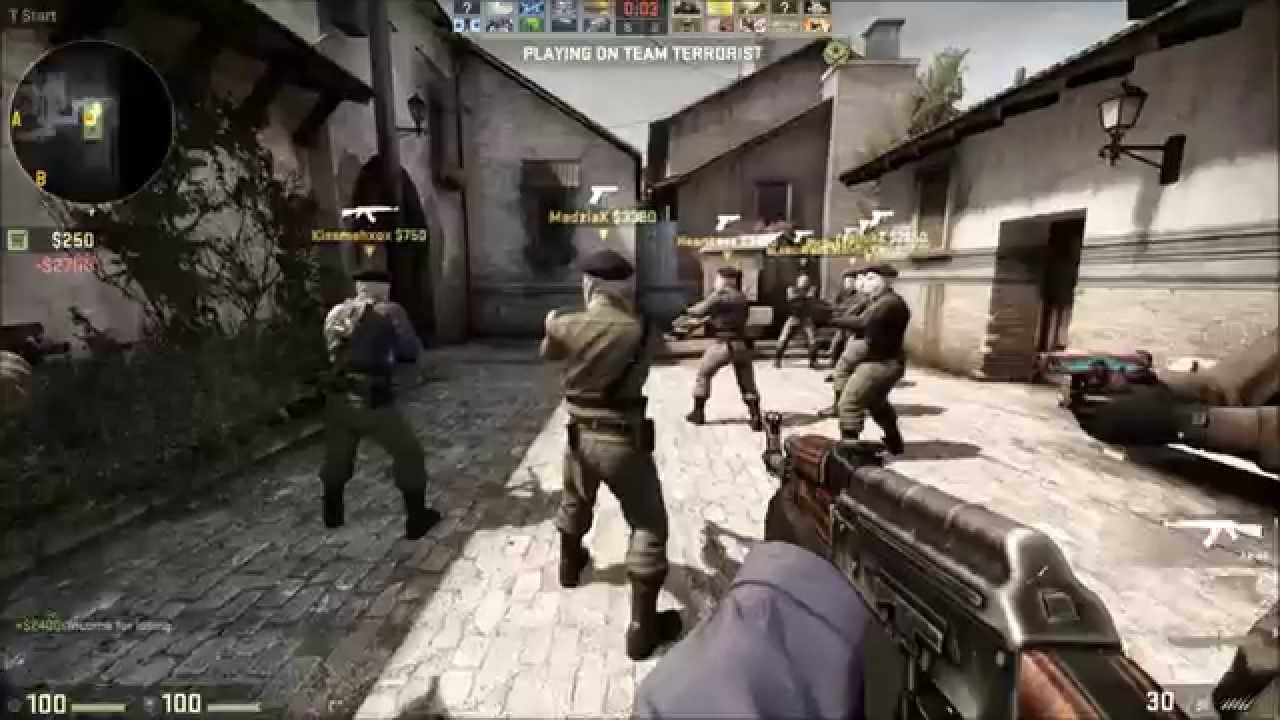 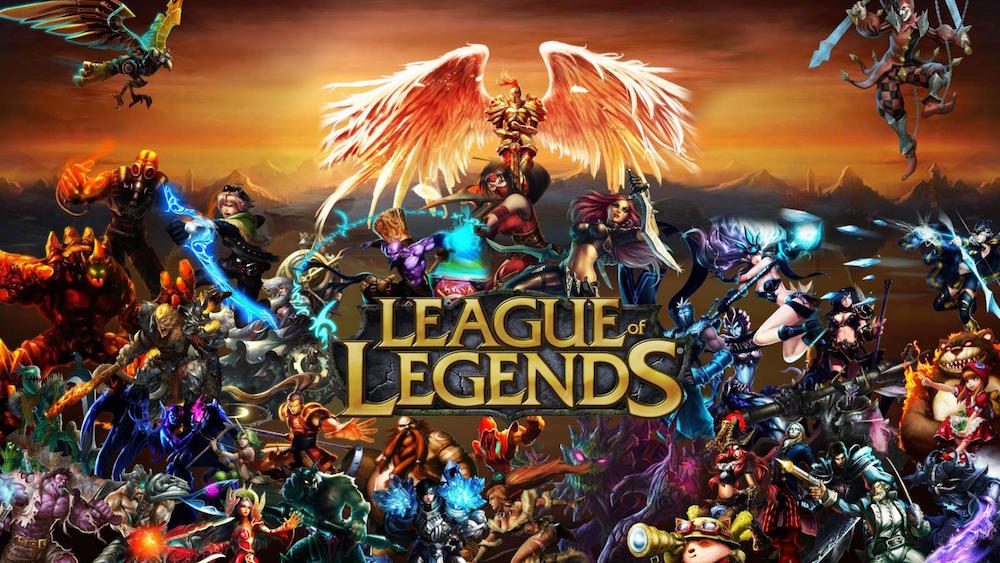 Les jeux qui seront accessibles a nos joueurs de console de ps4  seront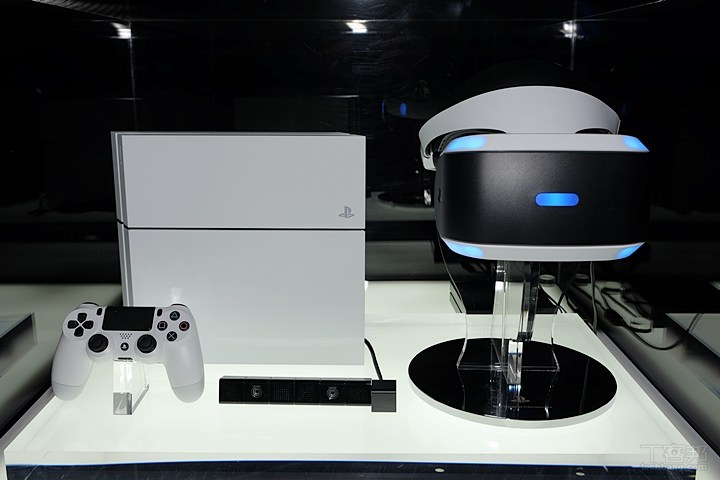 Fifa Pes Et d’autres jeu VR Et Maintenant pour notre attraction  principale ce sont les machines de Réalité virtuelle qui vont faire vivre à nos client une sensation jamais vu qui vont leur permettre de vivre dans une autre dimension Les jeux qui sont accompagnés avec ces machines :TitanfallDoom VrEt d’autres surprises ……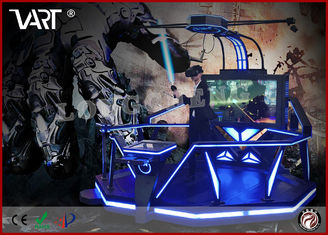 Les caractéristiques les plus importantes pour le produit sont les suivantes :Un accès à un  monde nouveau L’exclusivité Une sensation jamais vécue Des graphismes époustouflants Prix :Comme a on fait une étude sur  nos concurrents, on va adapter une stratégie d’alignement mais avec une touche personnalisée c’est-à-dire pour quelques services, on va choisir le même prix que celui de nos concurrents mais pour d’autres produits on va opter pour un prix bien meilleur qu’eux.Commençons pour les PS4, généralement le prix est entre 1 dt et 2 dt pour une partie, on va donc choisir 1.5 dt puisque nous allons avoir des télévisions qui ont la 4K donc on va permettre à nos joueurs de tester la 4K qui est malheureusement encore cher dans notre pays.N’oublions pas aussi nos jeux Vr qui seront destinés aussi pour la ps4, le prix sera de 4dt la partie qui dure au moins une trentaine de minutes. Pour les PC, ça sera un prix de 3 dt l’heure, c’est le même prix que nos concurrents mais au fil du temps on va créer des abonnements pour nos clients pour bénéficier d’un prix réduit.Et enfin  pour notre vedette, les machines VR par exp laser Game offre comme prix une seule partie de 20 min coute 20 dt , mais nous par contre on va choisir comme prix 35 dt pour une partie de 30 minutes mais au fil du temps, on peut améliorer notre prix pour ces machines en créant une politique similaire au parc d’attraction qui sait ?  Place:Notre salle de jeux sera implantée à l’Aouina d’où elle contient de multiples pôles attractifs et notamment aussi des restaurants d’où elle est une zone chalandise. Et n’oublions pas aussi qu’elle est facile à accéder en voiture ou en transport en commun.Promotion :Pour faire connaitre notre salle de jeux, on va procéder à une publicité via Internet Facebook , c’est-à-dire qu’on va créer une page facebook dedié à notre paradis de gamers.Et via Youtube , via les chaines YouTube des personnes les plus vues dans le domaine du gaming tel que DracoWar et M3kky.Et pourquoi pas on va créer un site web pour notre salle de jeu.8.  Diagnostic stratégique : (Analyse SWOT)Nous avons décidé d’étudier l’environnement concurrentielle à travers un model SWOT, permettant de mettre en valeurs les forces les faiblesses de notre activité ainsi que celle liées à l’environnement de celui-ci .9. Les fournisseurs :On va classer les fournisseurs en 2 types :Fournisseur localFournisseur Etranger *Fournisseur local : On va acheter auprès de ces fournisseurs seulement les pc les consoles ps4 les chaises de gamers  les tv et tous les composants électroniques nécessaires Par Exp SBS informatique  ou Mega PC*Fournisseur étranger :  on va principalement acheter les simulator auto les casques VR (Réalité Virtuelle) et les laser games auprès de ces fournisseurs. Exp (VART)Dossier TechniqueL’étude technique nous a permis d’analyser tous nos besoins pour mener à bien le lancement de notre enseigne, entre autre nos besoins en matériels & équipements, nos besoins en locaux ainsi que nos besoins en ressources humaines et ceci en prenant en considération les résultats de notre étude commerciale et par conséquent notre plan d’action qu’il soit à court ou à long terme. Ceci dit, il est clair que nos objectifs à ce stade d’analyse se sont présentés comme suit :Définir les éléments constitutifs du patrimoine de notre future entreprise en respectant les différentes caractéristiques définies auparavant au niveau de l’étude commerciale.Déterminer les coûts de chaque élément technique ce qui nous permettra par la suite d’estimer grossièrement le coût global de notre projet, entre autre notre apport en Capital, et s’assurer ainsi s’il est faisable et rentable financièrement.Etablir un premier contact avec nos éventuels fournisseurs & collaborateurs afin d’être plus proche du marché et comprendre ainsi son fonctionnement et ses règles de jeu ce qui serait avantageux pour mener à bien notre étude ou plutôt notre projet de création tout entier.Nous exposerons dans la partie de l’étude technique ces multiples besoins en détaillant leurs différentes composantes, leurs caractéristiques ainsi que leur coût d’acquisition à travers les devis eus auprès des différents fournisseurs.Le local :On va louer un local d’une superficie de  200 mètres carré situé à l’Aouina. Un loyer qui sera de 1300 DT par mois.Aménagement des lieux :Afin de réaliser ce projet, la société entamera l’aménagement du local qui sera prise en charge par le propriétaire. En effet les charges d’aménagement ne sont pas spécifiques donc elles sont prises en charge par le propriétaire. Voila quelques photos de notre local  comment il va être aménagé et décoré.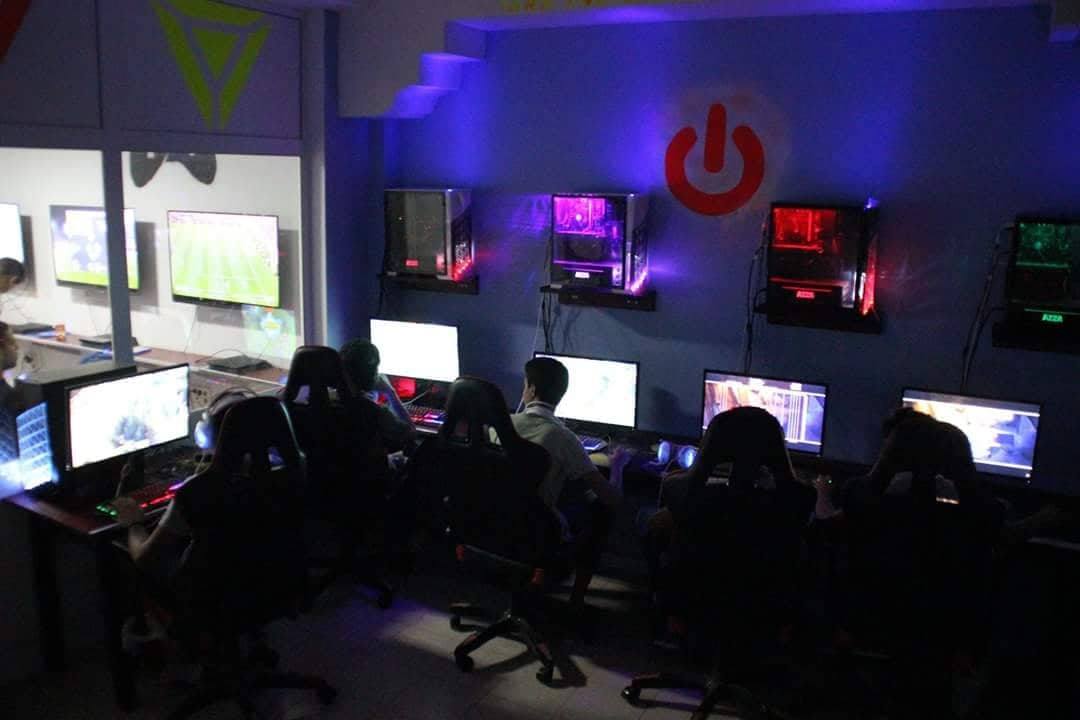 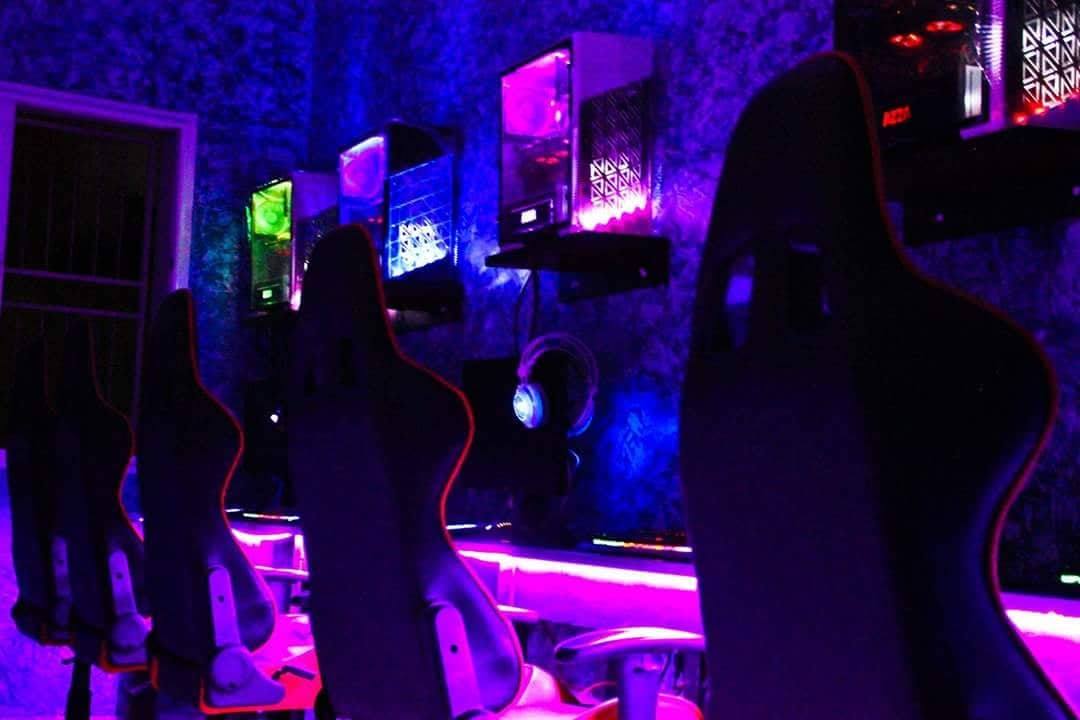 Les Fournisseurs :Les fournisseurs qu’on va travailler avec, se trouvent en Tunisie et en Chine, pour ceux de la Tunisie on va acheter auprès d’eux des ordinateurs, des écrans, des télévisions, des PS4 etc.…..Et quant au fournisseur de la Chine, on va importer auprès de lui notamment le matériel de la réalité virtuelle.  Équipements nécessaires :L’entreprise aura besoin de  trois sortes de machines : Les consoles ( ps4 et Casque VR )Pc Gameur Les machines VRPS4 et Casque VR :Casque VR + PS4 = 1 500,000+ 1 300,000 DTPc Gameur :Boitier : azza THOR 320
Processeur : Intel Core I7-8700 K  (up to 4.0 GHz) (up to 4.7 GHz)
Carte mère : ASUS PRIME Z370-P 
Carte graphique :  MSI GTX 1070 TI GAMING 8GO
Mémoire RAM : 8Go DDR4 2400 crucial 
Alimentation : COOLER MASTER ATX 600W 80+
Ventirads : Cooler Phanteks PH-TC14PE
Disque dur : 1To Prix : 2000 dtLes écrans :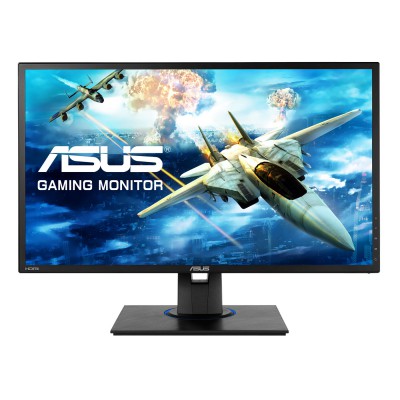 Caractéristiques :Ecran de 24 pouces au format 16/9 avec résolution FHD (1920 x 1080 pixels)Excellente richesse de couleurs avec un contraste dynamique élevé : 100 000 000:1Connecteurs numériques HDMI (x2), VGA + Mini-Jack 3.5 mmDesign fin et élégant avec cadre ultra-minceTechnologie FreeSync intégréePrix : 400Les Machine VR : vr de simulateur du cinéma 9D  PRIX : 14000 DT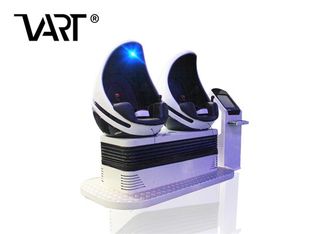 simulateurs de réalité virtuelle de l'espace :   PRIX : 20000 DT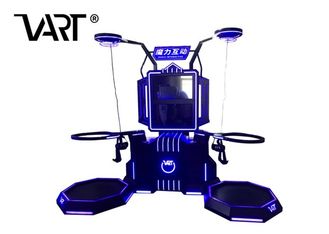 réalité virtuelle F1 conduisant le simulateur :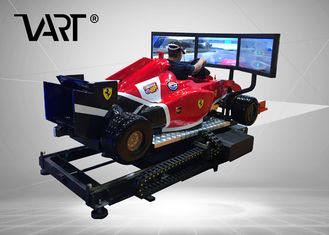 PRIX : 25000 DTréalité virtuelle d'Immersive :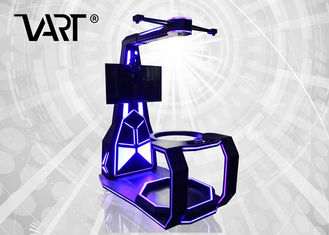 Prix : 26000 DTGrand simulateur de réalité virtuelle :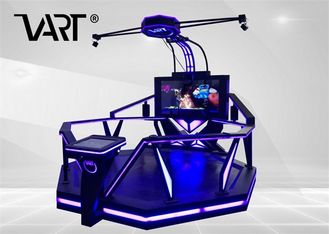 PRIX : 30000 DT zone du parc à thème de réalité virtuelle/VR :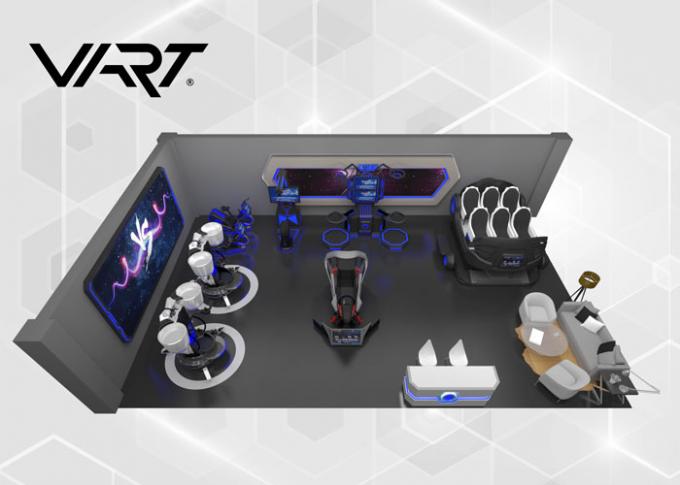 PRIX : 26000 DTTélévision :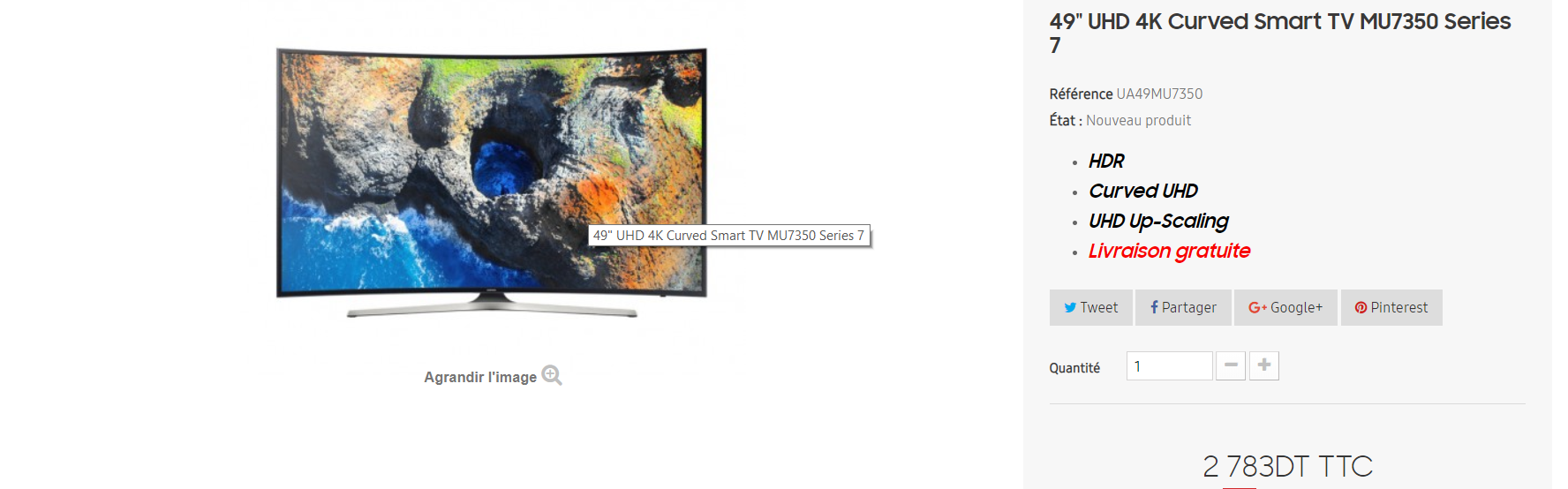 Chaise d’attentes :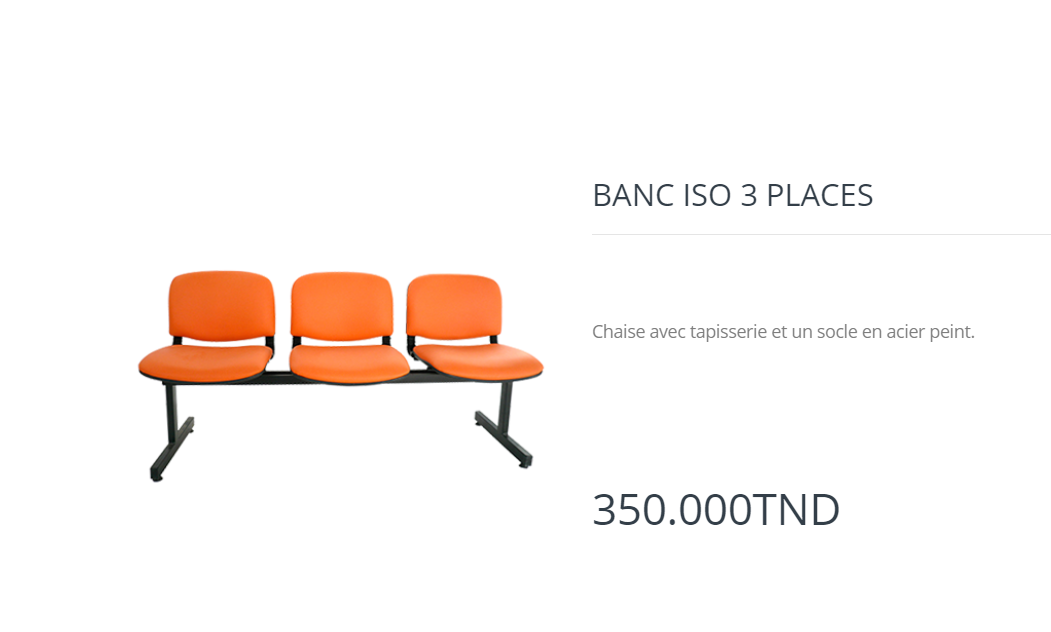 Fauteuil pour jouer :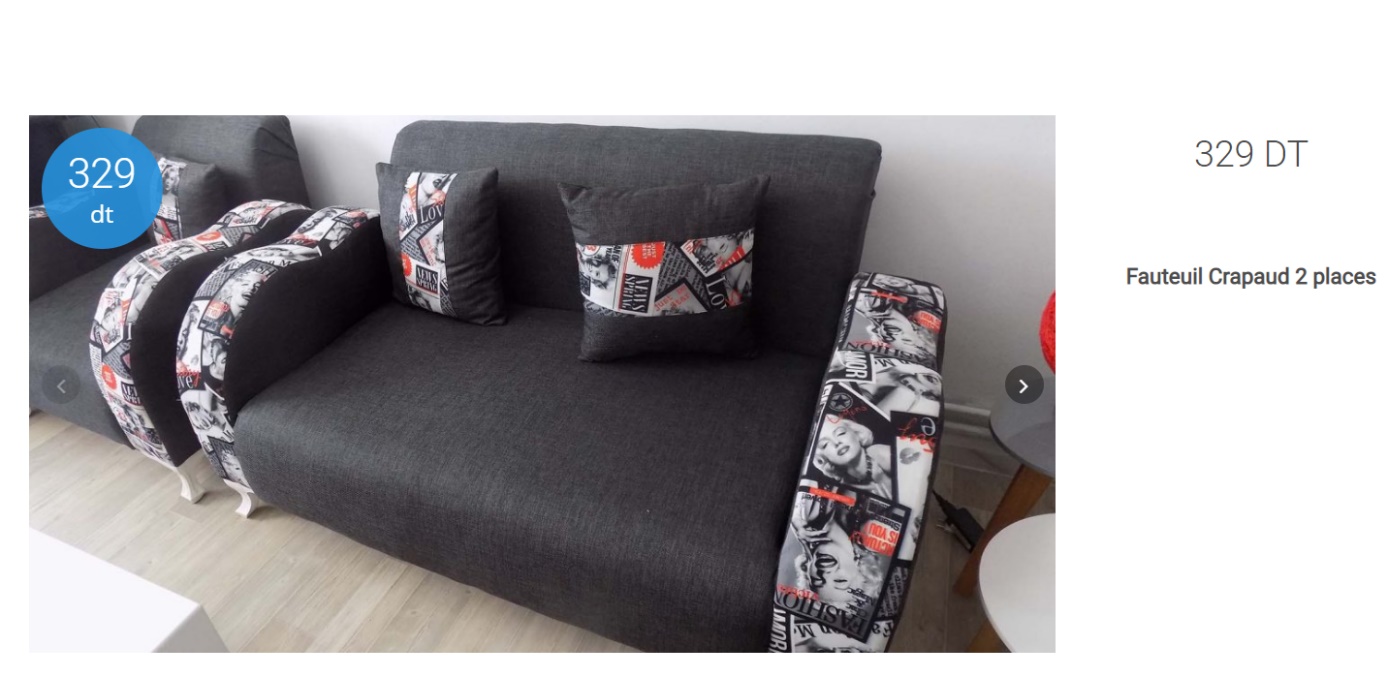 Climatiseur :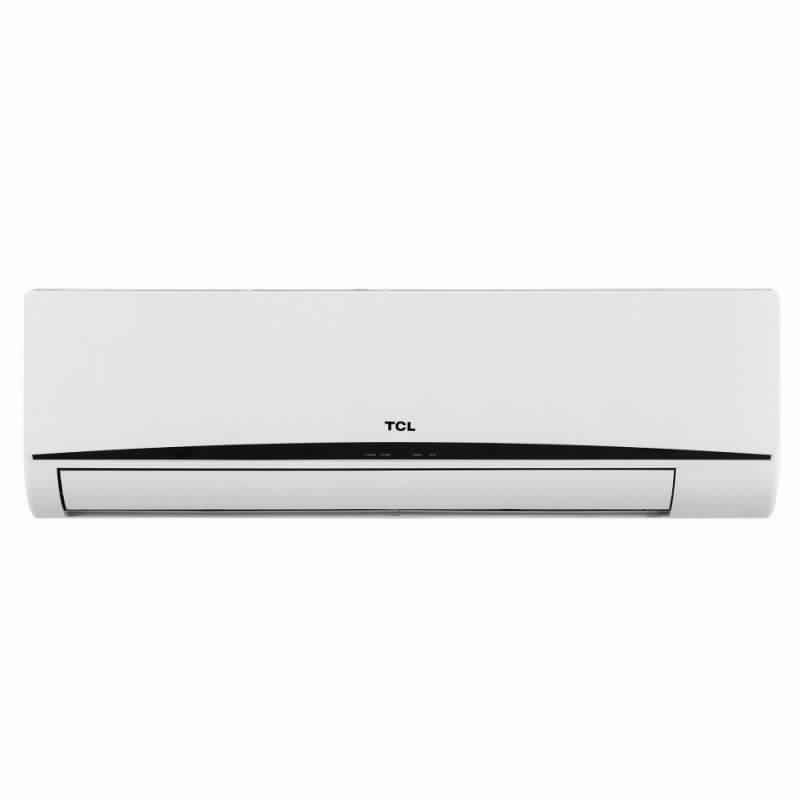 Climatiseur TCL - Capacité: 9000 BTU  - Mode: Chaud & Froid -  Modèle: TAC-09CHSA-KD -Intensité de démarrage: 4.0A -Calibre disjoncteur (IEC60335): 5.2A -Puissance absorbée: 868W -Puissance absorbée Max (IEC60335): 1130W -Débit d’air: 520 m3/h -Tension minimale: 4.5MPa -Niveau de bruit: 40 dB(A) -Tension: 220-240V -Fréquence: 50Hz -Surface appropriée: 20-30 m2 - Garantie: 3 ans      PRIX : 839,000Haut Parleur :   Prix 100,000 DT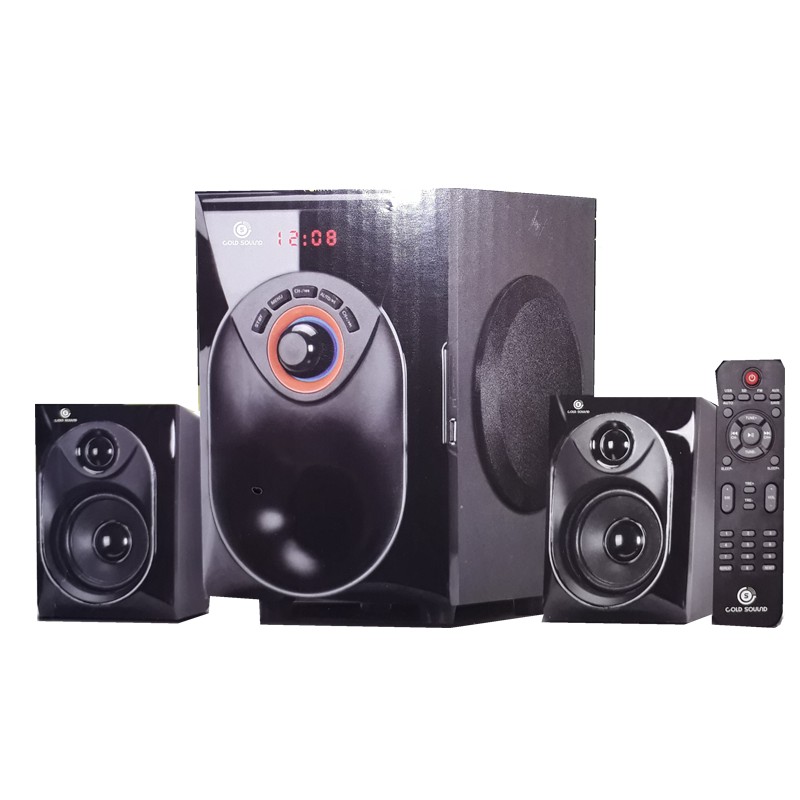 Haut parleur multimédia 2.1 CH
Puissance: 10 W (RMS)
Satellite: 15 W x2 (RMS)
USB
Lecteur de carte SD
Avec télécommandeChaise Gaming :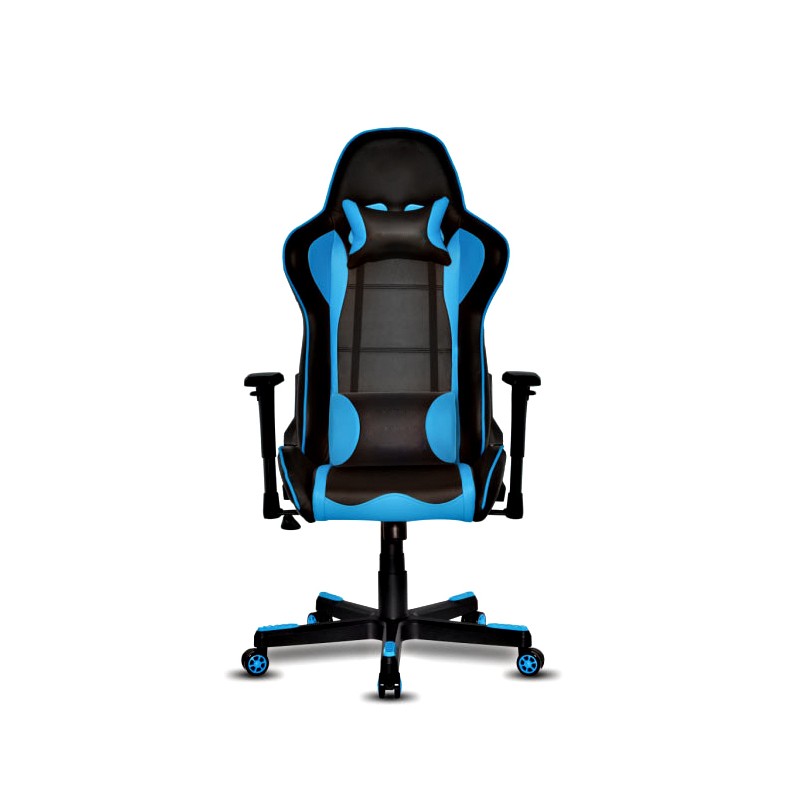 Réf : FG16217B Qualité haut de gamme,Une ergonomie optimisée pour un confort absolu, Coussin de tête et coussin lombaires inclus, Une coque arrière en polypropylene et PU fibre de verre, Une nouvelle base coloréePrix : 200.000 dtPack Souris , Clavier et 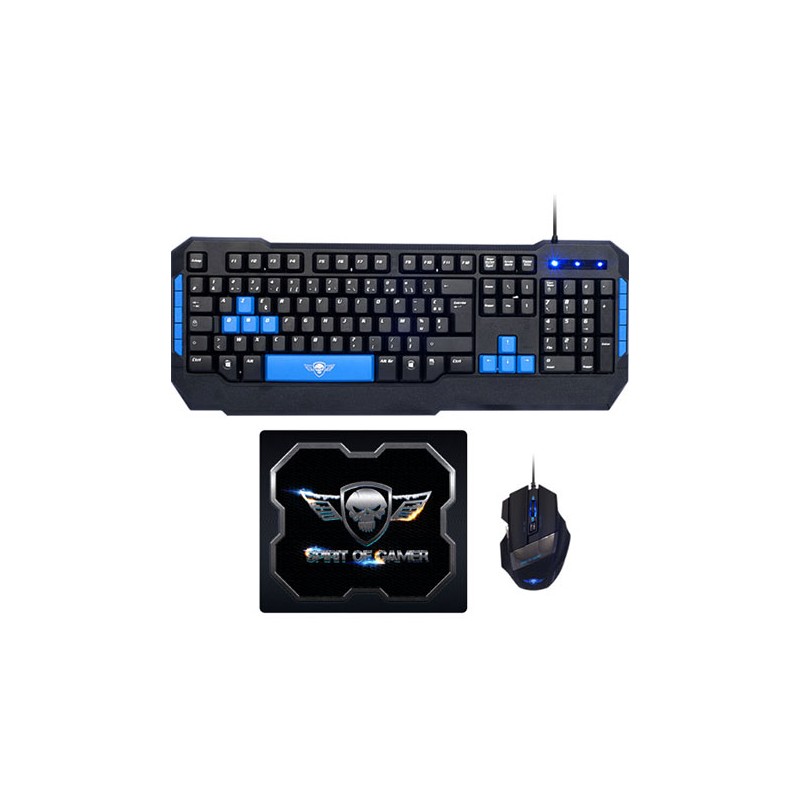 Ensemble complet pour gamer (clavier, souris et tapis)Clavier avec 8 touches bleues (ZQSD et touches directionnelles), pour un look gamerClavier à 105 touches dont 9 touches GSouris avec capteur optique à résolution réglable : 800 / 1200 / 1600 / 2400 dpi6 boutons et molette bidirectionnelleTapis de souris avec base antidérapanteDimensions du clavier :465 x 178 x 30 mm pour un poids de 510 gDimensions de la souris : 124 x 85 x 38 mm pour un poids de 127 gDimensions du tapis : 208 x 178 x 3 mm pour un poids de 65 g    Prix : 75,000 dtCasque :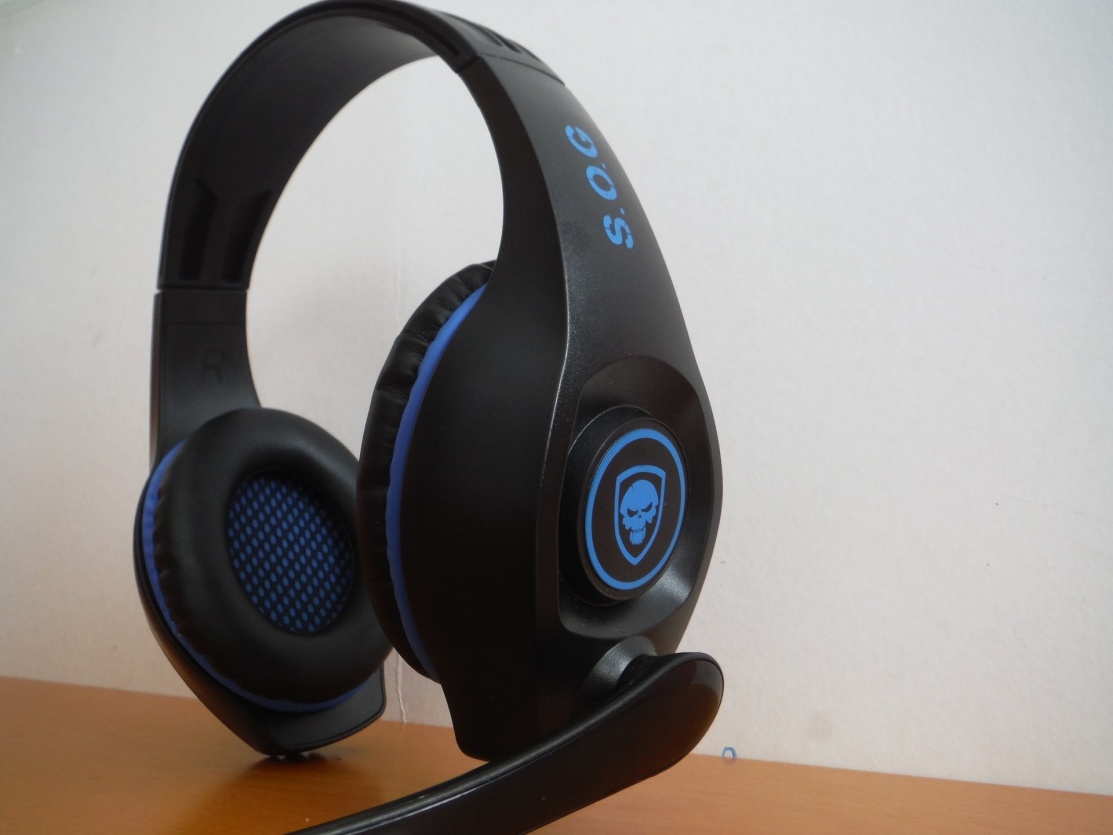 Casque PC Gaming PRO-H5:  Prise:jack 2 x 3,5 mm- Diamètre des écouteurs : Ø 40 mm-  Fréquence : 20 - 20.000 Hz- Longueur du câble : 210 cm-Microphone à condensateur- Dimensions : Ø6 x 5 mm-Poids: 197 gr- Comfortable and adjustable headband - Compatible PC/MAC/PS4Prix : 57,000 dtMéthode de travail :Et quant à l’horaire, l’ouverture de la salle de jeu sera à 10h du matin jusqu’à 1h du matin.Tableau récapitulatif pour le matériel :DossierJuridiqueEn parallèle avec notre analyse technique, nous avons mené une étude juridique administrative et fiscale de notre enseigne, nous nous sommes basé sur plusieurs supports d’informations et nous nous sommes adressés à plusieurs organismes entre l’agence de promotion des investissements de Tunis.Les statuts de la société se présenteront de la manière suivante :SOCIETE *NEXTGEN*SARLSociété à Responsabilité LimitéeCapital Social : 170 000 DinarsSiège Social : TUNISLes soussignés :Mr Mohamed  Adel Bourara, célibataire, de nationalité Tunisienne, né le 02/07/1993, demeurant à la Marsa, titulaire de la CIN n° 14753053 ET Mr Akram Ben Hamouda, Célibataire, de nationalité tunisienne, né le 25/10/1993, demeurant à Bab Bhar, Tunis, titulaire de la CIN n° 04844631 Ont  établi ainsi qu’il suit les statuts d’une société à responsabilité limitée qu’ils ont décidé de constituer.Formation- Objet –Dénomination – siège- duréeArticle 1er : Formation de la Société Il est formé une Société à Responsabilité Limitée régie par le Code des Sociétés Commerciales du 3 Novembre 2000, le Code d’Incitations aux Investissements et par les présents statuts.Article 2 : Objet social La société a pour objet :La commercialisation d’un service de loisir.Offrir un service de qualité.Article 3 : Dénomination La société prend la dénomination de : NEXTGENDans tous les actes, factures, annonces, publications et autres documents émanant de la société, la dénomination de la société doit toujours être précédée ou suivie des mots « Société à Responsabilité Limitée » et de l’énonciation du capital social.Article 4 : Siège socialLe siège social de la société est fixé dans la région Tunis sis à l’Aouina.Article 5 : DuréeLa durée de la société est fixée à quatre vingt dix neuf (99) années à compter  de sa constitution définitive, sauf les cas de dissolution anticipée ou de prorogation prévues aux présents statuts.Apports – Capital socialArticle 6 : ApportsM. Mohamed Adel Bourara apporte à la présente Société la somme de 90000  dinars.M. Akram Ben Hamouda apporte à la présente Société la somme de 80000  dinars.Article 7 : Capital social  Le capital social est fixé à la somme de 170000 Dinars. Le montant du capital social a été versé dans un compte bancaire. Article  8 : Parts Sociales – Tenue de Registre des AssociésUn registre des associés doit être tenu au siège social de la société sous la responsabilité du gérant où sont consignées les mentions suivantes :l’identité précise de  l’associée et le nombre des parts lui appartenant.L’indication des versements effectués.Les cessions et transmissions de parts sociales avec mention de la date de l’opération et de son enregistrement en cas de cession entre vifs Les cessions et transmissions ne seront opposables à la société qu’à dater de leur inscription sur le registre des associés ou de leur signification dans les conditions ci-après déterminées.Administration de la SociétéArticle 9 : GéranceMr Mohamed Adel Bourara est nommé gérant de la société.Le gérant aura les pouvoirs les plus étendus pour agir au nom de la société et pour faire tous actes et toutes opérations compatibles avec l’objet social et dans l’intérêt de la société. Il aura la signature sociale par le simple fait d’apposer sa signature personnelle précédée de la mention indiquant la raison sociale et le gérant.Les étapes de la création:Etape 1: Déclaration d’existence et carte d’identification fiscale
Bureau : Recette des Finances Délai : 24 heuresPièces à fournir :  - Une copie de l’Attestation de dépôt de déclaration du projet d’investissement (copie certifie conforme au cas ou le projet est totalement exportateur ou comportant une participation étrangère) ;- Les statuts de la société (10 exemplaires) ; - P.V. de nomination du ou des gérants au cas où les statuts ne le précisent pas (10 exemplaires).

NB. En cas d’apport en nature, les statuts doivent contenir leur évaluation faite par un commissaire aux apports. Toutefois si la valeur de chaque apport ne dépasse pas la somme de trois mille dinars, les associés peuvent décider, à la majorité des voix, de ne pas recourir à un commissaire aux apports. Cf. Art.100 du CSC.  - Les statuts doivent comporter la références de l’organisme dépositaire des fonds / N° du CCB & Banque
* Etape 2: Déclaration d’existence et carte d’identification fiscale
Bureau : Contrôle des Impôts Délai : Séance tenante Pièces à fournir :  - Imprimé à signer, au bureau ;  - Une copie de l’attestation de dépôt de déclaration du projet d’investissement ; - Un exemplaire des statuts enregistrés ; - Un exemplaire du P.V. de nomination du ou des gérants au cas ou les statuts ne le précisent pas ;  - Une Copie de la C.I.N du ou des gérants (Une copie du passeport pour les étrangers) et du mandataire le cas échéant ; - Approbation des services concernés pour le cas des projets soumis à autorisation préalable.
Etape 3: Dépôt au greffe du tribunal
Bureau : Greffe du Tribunal ; Délai : Séance tenante Pièces à fournir :  -  Imprimés à remplir et à signer par le gérant ou son mandataire; - Déclaration sur l’honneur à signer personnellement par le ou les gérants en double exemplaire (imprimés fournis par le bureau) ; - 2 copies de l’attestation de dépôt de déclaration du projet ;  - 2 exemplaires de statuts enregistrés ; *- 2 exemplaires enregistrés du P.V de nomination du ou des gérants au cas où les statuts ne le précisent pas ; - Traduction en langue arabe des principales dispositions des statuts non obligatoirement faite par un interprète assermenté ;  - 2 copies de la déclaration d’existence et de la carte d’identification fiscale ;  - 2 exemplaires de la pièce précisant l’adresse du siège social : certificat de propriété, contrat de location (non obligatoirement enregistré), attestation de domiciliation avec la signature légalisée de la personne domiciliataire ou comportant le cachet de l’entreprise domiciliataire avec la signature de son représentant légal; - 2 copies de la C.I.N du ou des gérants ; (2 copies du passeport pour les étrangers) ; - 2 copies de la CIN et de la carte professionnelle du commissaire aux comptes ou 2 copies de l’extrait du RC, datant de moins de trois, pour le cas d’une personne morale du commissariat aux comptes ; - Un timbre fiscal de15 DT ; - Procuration au cas où le déposant est autre que le gérant.- Etape 4: Publication au JORTBureau : IORT Délai : Une semaine Pièces à fournir :  - Textes de l’avis à publier en langue arabe et française (À présenter sous la forme dactylographiée) ; - N° matricule fiscal.
Etape 5: Immatriculation au Registre du commerce Bureau : Greffe du Tribunal Délai : Séance tenante Pièces à fournir :  - Une copie de la pièce d’encaissement des frais de publication au JORT  - Un timbre fiscal de 5 DT pour chaque extrait du RC demandé.Dossier Ressources HumainesLe personnel :La gestion des ressources humaines (GRH) encore appelée gestion du personnel est l'ensemble des pratiques mises en œuvre pour administrer, mobiliser et développer les ressources humaines impliquées dans l'activité d'une organisation.La gestion des ressources humaines, ou gestion du personnel, est un ensemble de pratiques pour administrer, mobiliser et développer les ressources humaines sur l'ensemble des collaborateurs, employés, cadres, ou autres dont toutes les entreprises ont besoin.L’entreprise « NEXTGEN » aurait le personnel comme suit :Un gérant.Un caissier.2 Techniciens en Informatique.2. Analyse des postes :Le GérantUn gérant consiste à définir les objectifs, contrôler leur réalisation, prendre d’éventuelles mesures correctives. Il faut surtout une capacité à mobiliser l’ensemble de l’entreprise.Mission : Organiser  l’entreprise des différentes fonctions  nécessaires à son bon fonctionnementIndiquer à ces différents organes les tâches à accomplir et veiller.Coordonner  l’ensemble des actions de l’entreprise.Vérifier que tout se passe conformément aux consignes du plan, afin de pouvoir corriger au plus vite les éventuelles erreurs Contrôler la concurrence.Compétences :Connaissance douanièreMaîtrise du commerce InternationalConnaissance en comptabilitéAvoir un excellent sens de la communicationDoit savoir expliquer et justifier ses décisionsAvoir une bonne résistance physique pour faire face aux horaires exigeantsLe caissier :Le caissier ou l’hôte de caisse est celui qui enregistre et totalise les versements de la clientèle. Il Effectue la saisie des prix à l’aide d’un clavier, d’un lecteur optique ou d’un lecteur de carte. C’est lui, qui encaisse les sommes correspondant aux produits achetés par les clients. Il remplit les documents nécessaires à la comptabilité. Mission :Accueillir cordialement les clients  Annoncer le prix final au client  Encaisser le client  Vérifier que les billets sont vrais en cas de paiement  Donner un ticket au client et le remercier 
Compétences :Savoir utiliser la caisseEtre vigilantEtre rapideMaitriser les calculs Etre patient Le technicien en Informatique :Le technicien en informatique est un métier lie à l’entretien d’ordinateurs, de parcs informatiques ou d’éléments à l’univers informatique.Mission :Préparer et installer le matériel et /ou logiciel des systèmes et réseaux informatiquesDiagnostiquer et corriger les dysfonctionnementsAssurer la maintenance préventive Apporter un soutien aux utilisateurs du matériel informatiqueVeiller a la mise à jour des différents systèmes Compétences :S’adapter aux évolutions technologiquesConnaissance approfondie du matériel informatique Appliquer les règles de sécurité informatique et les consignes d’exploitationMaitrise de l’anglais technique Efficacité à communiquer avec son environnement de travail direct, les clients ou les fournisseurs Maitrise des langages informatiques Savoir gérer son temps et hiérarchiser les priorités 3. Rémunération :Dossier FinancierNous aboutissons en dernier lieu à l’étude financière de notre projet et l’analyse de sa rentabilité en établissant plusieurs scénarios et en tenant compte de plusieurs plans d’investissement.Coût et financement du projet :2. Investissements :3. Tableau d’amortissement d’un emprunt : Linéaire, taux d’intérêt de 8% remboursable sur 8 ans4. Politique de rémunération :Le projet est exonéré des charges sociales pour les 5 premières années5. Etat des charges :6. Evaluation de la rentabilité du projet :Nous avons pris les hypothèses suivantes pour la 1ère année           Machine VR  Pc Gamer Ps4Ps4 + Casque VROn a suppose qu’il y’a une augmentation de 10%7. Etat prévisionnel de résultat:	8. Trésorerie prévisionnelle / Calcul des Cash-flow :Calcul d’indicateur de performance :VAN =  -192994 + 156945/1.11 + 176629/1.12 + 198385,5/1.13 + 222430,775/1.14 + 249001/1.15      VAN= -192994+142677,272+145974,380+149049,962+151923,212+154610,030          = 551240,856VAN est positif pour une période de 5 ans donc notre projet est rentableConclusion Générale :Le choix de ce sujet a été motivé par le fais que je suis adepte a ce sport, l’encouragement de l’état pour ce genre d’activité et aussi la popularité et développement de ce sport sur le marché international. A cet effet, tout au long de notre travail, on a essayé d’étudier la rentabilité du projet et les différents facteurs de succès. Le démarrage de notre activité demande en particulier la mise en place d’outils de contrôle et d’une gestion prévisionnelle rigoureuse. En résumé, les facteurs clés de succès d’un projet de création d’entreprise sont : Le professionnalisme de l’entrepreneurMaitrise des compétences Réalisation d’un prévisionnel d’activité réaliste Une communication ciblée Un plan de financement équilibré avec des fonds propres suffisants Bibliographie : http://www.Newzoo.com/http://www.sbsinformatique.com/http://www.wiki.tn/http://www.tagtun.tn/AssociéType de participationApportApportValeurNuméraireEn natureMed Adel Bourara90 000 Dt90 000 Dt90 000 DtAkram Ben Hamouda80 000 Dt80 000 Dt80 000 DtCaractéristiques des concurrents Concurrent AConcurrent BConcurrent CNomGEEk.cafe MarsaMega OneLaser Game MarsaActivité Coffe shop + jeux vidéosVente du matériels informatique + salle de jeuLaser game Prix 5dt Entre 3 et 80 DtEntre 25 et 200+Qualité des produits ou servicesConfortLoisirConvivial  High techConfortExclusivitéConfortLoisir EquipementTable TactilesConsoles Ps4 PC (Fortnite, Counter Strike et PUBG)Consoles ps4 ( PES et FIFA)VR Simulator auto Laser GameCompétences du personnel    ( Gaming)Bonne OrganisationPeu compètent au niveau du gaming Bonne Organisation Très compètent Un bon SoutientCompètentLieu/ Implantation rue des NarcissesLa MarsaRue de l'Ariana, Boumhel El BassatineEz Zahra, Tunis, TunisiaRelais la Marsa, Route de Gammarth
2076 GammarthPromotion / publicité utiliséeRéseaux Sociaux Réseaux Sociaux Réseaux Sociaux Radio Site WebForcesEndroit convivialUne excellent qualité de nourriture Un matériel dernier criLa compétence du personnelExclusivité du laser Game Faiblesses Le manque du matériel  nécessaire pour le gaming Prix relativement élevéPrix relativement trop cherCaractéristiquesProfilqui seront nos clients Les GamersAge ENTRE 12 ET 35+Sexe  Homme et FemmeLieu  tunisiens Niveau de revenu Tout type de niveauNombres de clientsEntre 100 et 500+A quelle fréquence achètent-ils ce produit ou serviceToutes les périodesCombien les clients sont –ils prêts à payer ? Entre 1 Dt et 60 DtTaille future du marché  En évolution Pourquoi les clients ont-ils besoin de ce produit ou service ?Loisir  compétitivité  et l’exclusivité Qualité exigée par les clients Confort, Wifi , exclusivitéEléments InterneEléments Externe Force :Une diversité de gamme de produitUne bonne stratégie de communication via les réseaux sociauxUne attractivité de clientèle viséeUne Bonne connaissance du domaine Opportunités :Des avantages fiscaux et financiers importants pour les nouveaux promoteurs Le marché gaming est en augmentationFaiblesse :Manque d’expérienceMenaces :Une forte concurrenceUne situation économique défavorable après la révolutionNom du produit:simulateur du cinéma 9dApplication:centre commercial, parc d'attractionsContrôle:électriqueEffet spécial:Faites face à l'air, repoussez, champ de jambe, vibration, vent d'oreille.l'avantage:PantentAccessoires:VERRE DE VRNom:Simulateur de jeu de HTC VRjeux:jeux 70pcs interactifscouleur:Bleu, rouge ou adapté aux besoins du clientOPÉRATION:Deux poignéesVerres de VR:HTC VIVEtension:220v/110vApplication:Centre commercial, parc d'attractions, parc de VRTaille:L3.15*W1.65*H2.4MNom du produit:F1 conduisant le simulateurTaille:L380*W220*H175CMcouleur:Rouge avec le noirUtilisation:Place de VR, VR Game CenterGarantie:12 mois de matériel, assistance technologique de vieQuantité de jeux:jeux 2pcsNom:Jeu Machin de réalité virtuellejeux:jeux 70pcs interactifsPuissance:2kwVERRE DE VR:HTC VIVEMatériau:Fibre de verre avec le métaltension:220v/110vApplication:parc d'attractions, parc de VRGarantie:12 mois de garantie de matériel, appui d'entretien de vieNom:Machine debout de Vr en verre de HTCmodèle:La plus nouvelle expérience de VRcouleur:Noir avec la lumière d'éclatlogo:VARTGlass:HTC VIVEjeu:jeux 90pcs interactifsNom:L'espace de réalité virtuelle orientéMatériau:Fibre de verre/métal /screenD'entité:Combat de boxe de tir/jeux interactifs de volCertificat:Brevet de RoHS Saso de la CEVERRE DE VR:HTC VIVE ou DPVR E3Taille:Selon l'emplacement/terrain de jeu du clientcouleur:Blanc/bleu/noirl'avantage:Ménagez de l'espace, contenu attrayant massif de jeu, effets spéciauxConsolesPrix Unitaire (Dt)Ps41.500PC3Ps4+VR4Machine VR35MatérielsQuantitéPrixPrix TotalPS451500,0007500,000Casque VR31300,0003900,000PC82000,00016000,000Machine VR6141000141000Écrans  (Pc)8400,0003200,000Télévisions 52783,00013915,000Haut Parleur (Pc)8100,000800,000Climatiseur2839,0001678,000Chaise Gaming8200,0001600,000Pack (Souris+Clavier+Tapis)875,000600,000Chaise d’attente2350,000700,000Casque (Pc)857,000456,000Fauteuils5329,0001645,000Total192994192994192994PosteNombreSalaire mensuelSalaire AnnuelGérant	01120014400Caissier018009600Technicien en Informatique02(700*2)  140016800Total04340040800		CoûtDtFinancementDtActifs Immobilisés192994Capital socialEmprunt17000050000Equipement de bureau : Mobilier3945Capital socialEmprunt17000050000Equipement de bureau : Informatique189049Capital socialEmprunt17000050000Frais preliminaries5000Capital socialEmprunt17000050000Aménagement 7000Capital socialEmprunt17000050000Fonds de roulement15006Capital socialEmprunt17000050000Total204994Total220000RubriquesMontantsDurées de vieAmortissmentsFrais préliminaires50002 ans2500Aménagements7000--Equipement de bureau : Mobilier394510 ans394,5Equipement de bureau : Informatique18904910 ans18904,9Emprunt500008 ans6250Total28049,428049,428049,4ANNEEEmprunt restant duIntérêtAmortissementAnnuitéValeur Nette15000040006250102504375024375035006250975037500337500300062509250312504312502500625087502500052500020006250825018750618750150062507750125007125001000625072506250862505006250675002018201820182018Intitulés des postesEffectifSalaire nets mensuels (par mois)Salaire nets annuels (par an)Gérant1120014400Caissier18009600Technicien en Informatique2(700*2) = 140016800Total43400408002019201920192019Intitulés des postesEffectifSalaire nets mensuels (par mois)Salaire nets annuels (par an)Gérant1120014400Caissier18009600Technicien en Informatique2(700*2) = 140016800Total43400408002020202020202020Intitulés des postesEffectifSalaire nets mensuels (par mois)Salaire nets annuels (par an)Gérant1120014400Caissier18009600Technicien en Informatique2(700*2) = 140016800Total4340040800RubriquesMontants (dt)Internet900Electricité et Sonede4500Charge d’intérêt 4000Frais de personnel40800Loyer15600Total65800TABLEAU DES PREVISIONS DE VENTES MENSUELLES POUR LA PREMIERE ANNEETABLEAU DES PREVISIONS DE VENTES MENSUELLES POUR LA PREMIERE ANNEETABLEAU DES PREVISIONS DE VENTES MENSUELLES POUR LA PREMIERE ANNEETABLEAU DES PREVISIONS DE VENTES MENSUELLES POUR LA PREMIERE ANNEETABLEAU DES PREVISIONS DE VENTES MENSUELLES POUR LA PREMIERE ANNEETABLEAU DES PREVISIONS DE VENTES MENSUELLES POUR LA PREMIERE ANNEETABLEAU DES PREVISIONS DE VENTES MENSUELLES POUR LA PREMIERE ANNEETABLEAU DES PREVISIONS DE VENTES MENSUELLES POUR LA PREMIERE ANNEETABLEAU DES PREVISIONS DE VENTES MENSUELLES POUR LA PREMIERE ANNEETABLEAU DES PREVISIONS DE VENTES MENSUELLES POUR LA PREMIERE ANNEETABLEAU DES PREVISIONS DE VENTES MENSUELLES POUR LA PREMIERE ANNEETABLEAU DES PREVISIONS DE VENTES MENSUELLES POUR LA PREMIERE ANNEETABLEAU DES PREVISIONS DE VENTES MENSUELLES POUR LA PREMIERE ANNEETABLEAU DES PREVISIONS DE VENTES MENSUELLES POUR LA PREMIERE ANNEEElémentsmois 1mois 2mois 3mois 4mois 5mois 6mois 7mois 8mois 9mois 10mois 11mois 12TotalQuantité3003503503003504006006005004503002504750Prix unitaire35353535353535353535353535Montant10500122501225010500122501400021000210001750015750105008750166250Quantité8008008007207209601280128072072064056010000Prix unitaire3333333333333Montant24002400240021602160288038403840216021601920168030000Quantité6005205005005805506007007506806505007130Prix unitaire1.51.51.51.51.51.51.51.51.51.51.51.51.5Montant90078075075087082590010501125102097575010695Quantité2503003002503003505005004003502502003950Prix unitaire4444444444444Montant1000120012001000120014002000200016001400100080015800CA total222745PREVISION DES VENTES POUR LES TROIS PREMIERES ANNEESPREVISION DES VENTES POUR LES TROIS PREMIERES ANNEESPREVISION DES VENTES POUR LES TROIS PREMIERES ANNEESPREVISION DES VENTES POUR LES TROIS PREMIERES ANNEESPREVISION DES VENTES POUR LES TROIS PREMIERES ANNEESEléments201820192020TotalCHIFFRE D’AFFAIRES TOTAL222745245019269520737284RubriquesMontants (DT)Produits d’exploitationRevenusAutres produits d’exploitationProduction immobiliséeTotal des produits d’exploitationCharges d’exploitationAchats consommés Charges de personnelAutres charges d’exploitationTotal des charges d’exploitationRésultat d’exploitationCharges financières nettesRésultat des activités avant impôt Impôt sur les bénéfices Résultat des activités après impôtElément extraordinaire222 745--222 745-40 80021 00061 8004000--Résultat net de l’exercice156 94512345Chiffre d’affaire222745245019269520296472326119Charge d’exploitation618006489068134,571541,22575118Résultat brut d’exploitation160945180129201385,5224930,775251001Frais financieres40003500300025002000Amortissement28049,428049,425549,425549,425549,4Résultat net 128895,6148579,6172836,1196881,375223451,6Amortissement 28049,428049,425549,425549,425549,4Cash Flow 156945176629198385,5222430,775249001